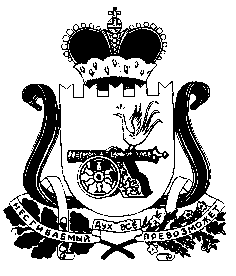             Совет депутатов Коробецкого сельского поселения                      Ельнинского района Смоленской  области   РЕШЕНИЕот 08.02.2018 года    № 9Об   отчетах  Контрольно  -  ревизионной комиссии муниципального образования «Ельнинский   район»          Смоленской области за 2017 год	Рассмотрев  предоставленные председателем Контрольно-ревизионной комиссии  муниципального образования «Ельнинский район» Смоленской области отчеты о деятельности Контрольно-ревизионной комиссии  муниципального образования «Ельнинский район» Смоленской области в Коробецком, Пронинском и Теренинском  сельских поселениях Ельнинского района Смоленской области за  2017 год,  в  соответствии со ст. 19 Федерального закона от 07.02.2011 № 6-ФЗ «Об общих принципах организации и деятельности контрольно-счетных органов субъектов Российской Федерации и муниципальных образований», Совет депутатов Коробецкого сельского поселения Ельнинского района Смоленской области   РЕШИЛ: Принять к сведению отчет о деятельности Контрольно-ревизионной комиссии муниципального образования «Ельнинский район» Смоленской области в Коробецком сельском поселении Ельнинского района Смоленской области за 2017 год, согласно Приложению № 1. Принять к сведению отчет о деятельности Контрольно-ревизионной комиссии муниципального образования «Ельнинский район» Смоленской области в Пронинском сельском поселении Ельнинского района Смоленской области за 2017 год, согласно Приложению № 2. Принять к сведению отчет о деятельности Контрольно-ревизионной комиссии муниципального образования «Ельнинский район» Смоленской области в Теренинском сельском поселении Ельнинского района Смоленской области за 2017 год, согласно Приложению № 3. Настоящее решение вступает в силу со дня его подписания. Глава муниципального образования Коробецкого сельского поселенияЕльнинского района Смоленской области 	                             И. В. Буряков